Science Knowledge and Skills Coverage.  (Year 1)Content/KnowledgeAnimals Including HumansI can identify and name a variety of common animals including fish, amphibians, reptiles, birds and mammalsI can identify and name a variety of common animals that are carnivores, herbivores and omnivores.I can describe and compare the structure of a variety of common animals (fish, amphibians, reptiles, birds and mammals including pets)I can identify, name, draw and label the basic parts of the human body and say which part of the body is associated with each sense. Animals Including HumansI can identify and name a variety of common animals including fish, amphibians, reptiles, birds and mammalsI can identify and name a variety of common animals that are carnivores, herbivores and omnivores.I can describe and compare the structure of a variety of common animals (fish, amphibians, reptiles, birds and mammals including pets)I can identify, name, draw and label the basic parts of the human body and say which part of the body is associated with each sense. Animals Including HumansI can identify and name a variety of common animals including fish, amphibians, reptiles, birds and mammalsI can identify and name a variety of common animals that are carnivores, herbivores and omnivores.I can describe and compare the structure of a variety of common animals (fish, amphibians, reptiles, birds and mammals including pets)I can identify, name, draw and label the basic parts of the human body and say which part of the body is associated with each sense. Animals Including HumansI can identify and name a variety of common animals including fish, amphibians, reptiles, birds and mammalsI can identify and name a variety of common animals that are carnivores, herbivores and omnivores.I can describe and compare the structure of a variety of common animals (fish, amphibians, reptiles, birds and mammals including pets)I can identify, name, draw and label the basic parts of the human body and say which part of the body is associated with each sense. MaterialsI can distinguish between an object and the material from which it is made.I can identify and name a variety of everyday materials including wood, plastic, glass, metal, water and rock.I can describe the simple properties of a variety of everyday materials.I can compare and group together a variety of everyday materials on the basis of their simple properties. MaterialsI can distinguish between an object and the material from which it is made.I can identify and name a variety of everyday materials including wood, plastic, glass, metal, water and rock.I can describe the simple properties of a variety of everyday materials.I can compare and group together a variety of everyday materials on the basis of their simple properties. MaterialsI can distinguish between an object and the material from which it is made.I can identify and name a variety of everyday materials including wood, plastic, glass, metal, water and rock.I can describe the simple properties of a variety of everyday materials.I can compare and group together a variety of everyday materials on the basis of their simple properties. MaterialsI can distinguish between an object and the material from which it is made.I can identify and name a variety of everyday materials including wood, plastic, glass, metal, water and rock.I can describe the simple properties of a variety of everyday materials.I can compare and group together a variety of everyday materials on the basis of their simple properties. MaterialsI can distinguish between an object and the material from which it is made.I can identify and name a variety of everyday materials including wood, plastic, glass, metal, water and rock.I can describe the simple properties of a variety of everyday materials.I can compare and group together a variety of everyday materials on the basis of their simple properties. MaterialsI can distinguish between an object and the material from which it is made.I can identify and name a variety of everyday materials including wood, plastic, glass, metal, water and rock.I can describe the simple properties of a variety of everyday materials.I can compare and group together a variety of everyday materials on the basis of their simple properties. PlantsTo identify and describe the basic structure of a variety of common flowering plants including trees. To identify and name a variety of common wild and garden plants including deciduous and evergreen treesPlantsTo identify and describe the basic structure of a variety of common flowering plants including trees. To identify and name a variety of common wild and garden plants including deciduous and evergreen treesPlantsTo identify and describe the basic structure of a variety of common flowering plants including trees. To identify and name a variety of common wild and garden plants including deciduous and evergreen treesPlantsTo identify and describe the basic structure of a variety of common flowering plants including trees. To identify and name a variety of common wild and garden plants including deciduous and evergreen treesSeasonal ChangesI can observe changes across four seasons.I can observe and describe weather associated with the seasons and how day length varies. Seasonal ChangesI can observe changes across four seasons.I can observe and describe weather associated with the seasons and how day length varies. Seasonal ChangesI can observe changes across four seasons.I can observe and describe weather associated with the seasons and how day length varies. Seasonal ChangesI can observe changes across four seasons.I can observe and describe weather associated with the seasons and how day length varies. Book/ Science Capital 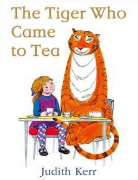 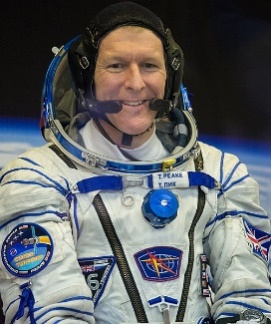 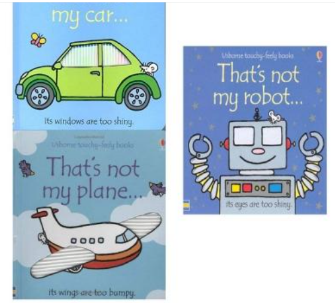 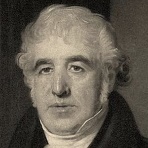 Macintosh                        Tim PeakeMacintosh                        Tim PeakeMacintosh                        Tim PeakeMacintosh                        Tim PeakeMacintosh                        Tim PeakeMacintosh                        Tim Peake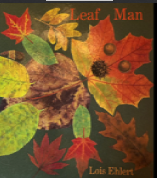 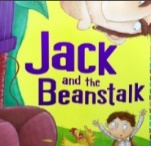 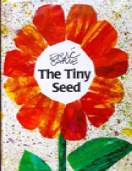 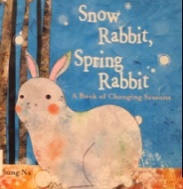 Scientific Enquiry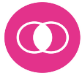 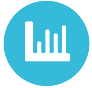 Identify parts of body.Identify parts of body.Spot patterns between groups of animals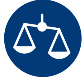 Identify and classify animalsComparative tests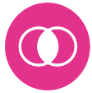  Identify materials and classifyAs aboveClassify based on how they feel. Identify materials and classifyAs aboveClassify based on how they feel.Classify materialsCompare suitability of materialsPatterns in test results, 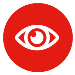 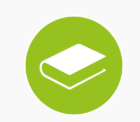 Find out how different fruits grow. Observe seeds over time. Identify plants in the environment.Identify and classify parts of a plant.Identify and classify leaves.Observe leaves over time.Identify 4 seasonsLook for patterns in colours.Observe formation of crystals over time.Compare results to research on rain.Simple comparative test.Identify different cloudsWorking Scientifically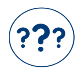 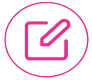 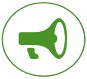  Ask questionsVenn diagramsMake comparisons and give reasons.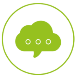 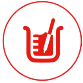 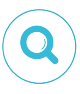 Observe features of human bodyCarry out tests to compare and classifyMake predictions using senses.Use observations to classifyRecord in a tableAsk and answer questions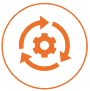 Simple testMake predictions on best materials.Evaluate testSimple testMake predictions on best materials.Evaluate test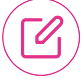 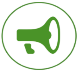 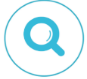 Make careful observations.I can explain how a seed grows.Draw and label a plantLabel parts of a plantAsk yes and no questions to classify.Make simple predictionsObserve similarities and differences.Predict colours in a leaf.Can explain what winter feels like.Labelled diagramsEvaluate test and suggest improvementsAsk simple questionsIdeas/WOW moments.1- Draw around body and label 2- Compare features that are the same and different.    Explore senses    Parts of tongue and taste- taste new foods.   Sight Test.3- Body parts bingo   Animals and smell   Smell test.    Feely bag4- Order sounds    Classify animals and animal groupings5- Animal X rays    Compare and contrast animals- How big and how small 6- Zoom in and out     Tiger who came to tea.Sort carnivore, herbivore and omnivore. Animal teeth1- Draw around body and label 2- Compare features that are the same and different.    Explore senses    Parts of tongue and taste- taste new foods.   Sight Test.3- Body parts bingo   Animals and smell   Smell test.    Feely bag4- Order sounds    Classify animals and animal groupings5- Animal X rays    Compare and contrast animals- How big and how small 6- Zoom in and out     Tiger who came to tea.Sort carnivore, herbivore and omnivore. Animal teeth1- Draw around body and label 2- Compare features that are the same and different.    Explore senses    Parts of tongue and taste- taste new foods.   Sight Test.3- Body parts bingo   Animals and smell   Smell test.    Feely bag4- Order sounds    Classify animals and animal groupings5- Animal X rays    Compare and contrast animals- How big and how small 6- Zoom in and out     Tiger who came to tea.Sort carnivore, herbivore and omnivore. Animal teeth1- Draw around body and label 2- Compare features that are the same and different.    Explore senses    Parts of tongue and taste- taste new foods.   Sight Test.3- Body parts bingo   Animals and smell   Smell test.    Feely bag4- Order sounds    Classify animals and animal groupings5- Animal X rays    Compare and contrast animals- How big and how small 6- Zoom in and out     Tiger who came to tea.Sort carnivore, herbivore and omnivore. Animal teeth1. Rocket landing in school grounds and mission from Tim Peake.- Sorting materials-Whats in the bag2. Recap materials-Odd one out-Properties of materials-Material hunt.3. Materials bingo-Feely wall-Mystery bag-That’s not my books- find suitable materials.4- Astro nappy absorbency test.-Charles Macintosh.5- Make curtains for spaceship (transparent/opaque)6- Stretchy material test. 1. Rocket landing in school grounds and mission from Tim Peake.- Sorting materials-Whats in the bag2. Recap materials-Odd one out-Properties of materials-Material hunt.3. Materials bingo-Feely wall-Mystery bag-That’s not my books- find suitable materials.4- Astro nappy absorbency test.-Charles Macintosh.5- Make curtains for spaceship (transparent/opaque)6- Stretchy material test. 1. Rocket landing in school grounds and mission from Tim Peake.- Sorting materials-Whats in the bag2. Recap materials-Odd one out-Properties of materials-Material hunt.3. Materials bingo-Feely wall-Mystery bag-That’s not my books- find suitable materials.4- Astro nappy absorbency test.-Charles Macintosh.5- Make curtains for spaceship (transparent/opaque)6- Stretchy material test. 1. Rocket landing in school grounds and mission from Tim Peake.- Sorting materials-Whats in the bag2. Recap materials-Odd one out-Properties of materials-Material hunt.3. Materials bingo-Feely wall-Mystery bag-That’s not my books- find suitable materials.4- Astro nappy absorbency test.-Charles Macintosh.5- Make curtains for spaceship (transparent/opaque)6- Stretchy material test. 1. Rocket landing in school grounds and mission from Tim Peake.- Sorting materials-Whats in the bag2. Recap materials-Odd one out-Properties of materials-Material hunt.3. Materials bingo-Feely wall-Mystery bag-That’s not my books- find suitable materials.4- Astro nappy absorbency test.-Charles Macintosh.5- Make curtains for spaceship (transparent/opaque)6- Stretchy material test. 1. Rocket landing in school grounds and mission from Tim Peake.- Sorting materials-Whats in the bag2. Recap materials-Odd one out-Properties of materials-Material hunt.3. Materials bingo-Feely wall-Mystery bag-That’s not my books- find suitable materials.4- Astro nappy absorbency test.-Charles Macintosh.5- Make curtains for spaceship (transparent/opaque)6- Stretchy material test. 1. Read tiny seed-Identify fruits and where they grow-Zoom in activity.-Observation of fruits and veg-Growing potatoes.2- Read Jack and the beanstalk-Order how seeds grow.-What do plants need to grow?-Plant diary3- Plant hunt in local environment.-Identify parts of a plant. 4-Plant bingo-Plant dissection-Plant modelling5- Read Leaf Man-Leaf walk-ID leaves using ID sheet and group leaves.6- Odd one out-Why do leaves fall off trees test. -Deciduous vs evergreen. 1. Read tiny seed-Identify fruits and where they grow-Zoom in activity.-Observation of fruits and veg-Growing potatoes.2- Read Jack and the beanstalk-Order how seeds grow.-What do plants need to grow?-Plant diary3- Plant hunt in local environment.-Identify parts of a plant. 4-Plant bingo-Plant dissection-Plant modelling5- Read Leaf Man-Leaf walk-ID leaves using ID sheet and group leaves.6- Odd one out-Why do leaves fall off trees test. -Deciduous vs evergreen. 1. Read tiny seed-Identify fruits and where they grow-Zoom in activity.-Observation of fruits and veg-Growing potatoes.2- Read Jack and the beanstalk-Order how seeds grow.-What do plants need to grow?-Plant diary3- Plant hunt in local environment.-Identify parts of a plant. 4-Plant bingo-Plant dissection-Plant modelling5- Read Leaf Man-Leaf walk-ID leaves using ID sheet and group leaves.6- Odd one out-Why do leaves fall off trees test. -Deciduous vs evergreen. 1. Read tiny seed-Identify fruits and where they grow-Zoom in activity.-Observation of fruits and veg-Growing potatoes.2- Read Jack and the beanstalk-Order how seeds grow.-What do plants need to grow?-Plant diary3- Plant hunt in local environment.-Identify parts of a plant. 4-Plant bingo-Plant dissection-Plant modelling5- Read Leaf Man-Leaf walk-ID leaves using ID sheet and group leaves.6- Odd one out-Why do leaves fall off trees test. -Deciduous vs evergreen. 1. Identify 4 seasons-Read Snow rabbit, spring rabbit.-Sort clothes according to season2. Season song.- Autumn video-Chromatography in leaves and pens. 3- Zoom in, zoom out-How are crystals formed experiment-How snow is formed experiment-What does winter feel like?4- Odd one out-Spring walk using ID sheet spotting signs of spring. -Rain water collecting and measuring.5- Facts about the sun-Dangers of looking at the sun.-UV bead experiment.Additional UV oven/shadows6- Day and night seasons modelling using globe and torch.-Identification of clouds-Cloud in a jar experiment. 1. Identify 4 seasons-Read Snow rabbit, spring rabbit.-Sort clothes according to season2. Season song.- Autumn video-Chromatography in leaves and pens. 3- Zoom in, zoom out-How are crystals formed experiment-How snow is formed experiment-What does winter feel like?4- Odd one out-Spring walk using ID sheet spotting signs of spring. -Rain water collecting and measuring.5- Facts about the sun-Dangers of looking at the sun.-UV bead experiment.Additional UV oven/shadows6- Day and night seasons modelling using globe and torch.-Identification of clouds-Cloud in a jar experiment. 1. Identify 4 seasons-Read Snow rabbit, spring rabbit.-Sort clothes according to season2. Season song.- Autumn video-Chromatography in leaves and pens. 3- Zoom in, zoom out-How are crystals formed experiment-How snow is formed experiment-What does winter feel like?4- Odd one out-Spring walk using ID sheet spotting signs of spring. -Rain water collecting and measuring.5- Facts about the sun-Dangers of looking at the sun.-UV bead experiment.Additional UV oven/shadows6- Day and night seasons modelling using globe and torch.-Identification of clouds-Cloud in a jar experiment. 1. Identify 4 seasons-Read Snow rabbit, spring rabbit.-Sort clothes according to season2. Season song.- Autumn video-Chromatography in leaves and pens. 3- Zoom in, zoom out-How are crystals formed experiment-How snow is formed experiment-What does winter feel like?4- Odd one out-Spring walk using ID sheet spotting signs of spring. -Rain water collecting and measuring.5- Facts about the sun-Dangers of looking at the sun.-UV bead experiment.Additional UV oven/shadows6- Day and night seasons modelling using globe and torch.-Identification of clouds-Cloud in a jar experiment. Cross curricular links/opportunitiesGeography- exploring animals around the world and comparing.Maths- comparing sizes of animals/mini-beasts, taking measurements. MFL- learn parts of the body in different languages. English- written evidence when interpreting evidence.  Use scientific language.IT- Explore Xray Apps.PSHE- links to health and hygiene and how our bodies grow.Geography- exploring animals around the world and comparing.Maths- comparing sizes of animals/mini-beasts, taking measurements. MFL- learn parts of the body in different languages. English- written evidence when interpreting evidence.  Use scientific language.IT- Explore Xray Apps.PSHE- links to health and hygiene and how our bodies grow.Geography- exploring animals around the world and comparing.Maths- comparing sizes of animals/mini-beasts, taking measurements. MFL- learn parts of the body in different languages. English- written evidence when interpreting evidence.  Use scientific language.IT- Explore Xray Apps.PSHE- links to health and hygiene and how our bodies grow.Geography- exploring animals around the world and comparing.Maths- comparing sizes of animals/mini-beasts, taking measurements. MFL- learn parts of the body in different languages. English- written evidence when interpreting evidence.  Use scientific language.IT- Explore Xray Apps.PSHE- links to health and hygiene and how our bodies grow.History- links with science in the past and how scientific developments have helped us.Maths- measurements of materials. Link to Venn diagramsDT- selecting and choosing materials, making a product for a purpose. English- reading familiar texts and writing own book based on scientific content. Use scientific language. Outdoor learning- material hunt.History- links with science in the past and how scientific developments have helped us.Maths- measurements of materials. Link to Venn diagramsDT- selecting and choosing materials, making a product for a purpose. English- reading familiar texts and writing own book based on scientific content. Use scientific language. Outdoor learning- material hunt.History- links with science in the past and how scientific developments have helped us.Maths- measurements of materials. Link to Venn diagramsDT- selecting and choosing materials, making a product for a purpose. English- reading familiar texts and writing own book based on scientific content. Use scientific language. Outdoor learning- material hunt.History- links with science in the past and how scientific developments have helped us.Maths- measurements of materials. Link to Venn diagramsDT- selecting and choosing materials, making a product for a purpose. English- reading familiar texts and writing own book based on scientific content. Use scientific language. Outdoor learning- material hunt.History- links with science in the past and how scientific developments have helped us.Maths- measurements of materials. Link to Venn diagramsDT- selecting and choosing materials, making a product for a purpose. English- reading familiar texts and writing own book based on scientific content. Use scientific language. Outdoor learning- material hunt.History- links with science in the past and how scientific developments have helped us.Maths- measurements of materials. Link to Venn diagramsDT- selecting and choosing materials, making a product for a purpose. English- reading familiar texts and writing own book based on scientific content. Use scientific language. Outdoor learning- material hunt.Geography- plants from around the world. Looking at different climates.English- reading familiar traditional tales to support science learning. Creating pictorial and written diaries.  Using ID guides.  Plant drama. Outdoor learning- plant hunt in the localityArt and design- making own plant using a range of materials and scientific knowledge of plants. IT- using identification apps. Maths- measurements of plant growthGeography- plants from around the world. Looking at different climates.English- reading familiar traditional tales to support science learning. Creating pictorial and written diaries.  Using ID guides.  Plant drama. Outdoor learning- plant hunt in the localityArt and design- making own plant using a range of materials and scientific knowledge of plants. IT- using identification apps. Maths- measurements of plant growthGeography- plants from around the world. Looking at different climates.English- reading familiar traditional tales to support science learning. Creating pictorial and written diaries.  Using ID guides.  Plant drama. Outdoor learning- plant hunt in the localityArt and design- making own plant using a range of materials and scientific knowledge of plants. IT- using identification apps. Maths- measurements of plant growthGeography- plants from around the world. Looking at different climates.English- reading familiar traditional tales to support science learning. Creating pictorial and written diaries.  Using ID guides.  Plant drama. Outdoor learning- plant hunt in the localityArt and design- making own plant using a range of materials and scientific knowledge of plants. IT- using identification apps. Maths- measurements of plant growthMaths- measuring rain fall and size of puddles. Using basic UV scales.  Use of measuring equipment.  Reading scales. Music- Singing plant songsIT- use of videos and time lapse to support scientific learning. Use of data loggers.Geography- link to seasons and temperature linked to day and night in different parts of the world.  Links to climate change. Outdoor learning- spring walk.MFL- learn the seasons in different languages- introduce songs to support.PSHE- how to keep ourselves safe in the sun.ART/DT- making and designing a solar oven selecting the correct materials.Maths- measuring rain fall and size of puddles. Using basic UV scales.  Use of measuring equipment.  Reading scales. Music- Singing plant songsIT- use of videos and time lapse to support scientific learning. Use of data loggers.Geography- link to seasons and temperature linked to day and night in different parts of the world.  Links to climate change. Outdoor learning- spring walk.MFL- learn the seasons in different languages- introduce songs to support.PSHE- how to keep ourselves safe in the sun.ART/DT- making and designing a solar oven selecting the correct materials.Maths- measuring rain fall and size of puddles. Using basic UV scales.  Use of measuring equipment.  Reading scales. Music- Singing plant songsIT- use of videos and time lapse to support scientific learning. Use of data loggers.Geography- link to seasons and temperature linked to day and night in different parts of the world.  Links to climate change. Outdoor learning- spring walk.MFL- learn the seasons in different languages- introduce songs to support.PSHE- how to keep ourselves safe in the sun.ART/DT- making and designing a solar oven selecting the correct materials.Maths- measuring rain fall and size of puddles. Using basic UV scales.  Use of measuring equipment.  Reading scales. Music- Singing plant songsIT- use of videos and time lapse to support scientific learning. Use of data loggers.Geography- link to seasons and temperature linked to day and night in different parts of the world.  Links to climate change. Outdoor learning- spring walk.MFL- learn the seasons in different languages- introduce songs to support.PSHE- how to keep ourselves safe in the sun.ART/DT- making and designing a solar oven selecting the correct materials.Resources needed to accompany the schemePost it notesLarge paper and pensJars or containers to put different smells into (suggestions; chocolate, coffee, coconut, garlic, orange, mint, pepper- this could be bottled or real)Range of sweet, sour, salty, bitter foods e.g. honey, lemon, sweets, donuts, celery, crisps, smarties, berries.Post it notesLarge paper and pensJars or containers to put different smells into (suggestions; chocolate, coffee, coconut, garlic, orange, mint, pepper- this could be bottled or real)Range of sweet, sour, salty, bitter foods e.g. honey, lemon, sweets, donuts, celery, crisps, smarties, berries.Post it notesLarge paper and pensJars or containers to put different smells into (suggestions; chocolate, coffee, coconut, garlic, orange, mint, pepper- this could be bottled or real)Range of sweet, sour, salty, bitter foods e.g. honey, lemon, sweets, donuts, celery, crisps, smarties, berries.Post it notesLarge paper and pensJars or containers to put different smells into (suggestions; chocolate, coffee, coconut, garlic, orange, mint, pepper- this could be bottled or real)Range of sweet, sour, salty, bitter foods e.g. honey, lemon, sweets, donuts, celery, crisps, smarties, berries.Post it notesDifferent metals e.g aluminium, foil, nuts, bolts, screws, coins, wire, paper clips, mental bottle tops, keys.Different wood- lolly sticks, skewers, cocktail sticks, pegs, twigs, tree bark, wooden spoons, pieces of wood.Different plastics- bags, cling film, bubble wrap, cutlery.Different types of paper- writing paper, sugar paper, crepe paper, tissue paper, cardboard, newspaper, tracing paper, paper straws, sticky notes.Different fabrics- fur, leather, suede, voile, netting, denim and cotton. Sorting hoopsSponge and plastic strip, beakers, timer.Selection of absorbent and non-absorbent materials. Selection of opaque and transparent materials. Range of stretch and non-stretchy materials e.g. blutack, plasticine, ruler, stone, elastic band, nylon, lycra. Post it notesDifferent metals e.g aluminium, foil, nuts, bolts, screws, coins, wire, paper clips, mental bottle tops, keys.Different wood- lolly sticks, skewers, cocktail sticks, pegs, twigs, tree bark, wooden spoons, pieces of wood.Different plastics- bags, cling film, bubble wrap, cutlery.Different types of paper- writing paper, sugar paper, crepe paper, tissue paper, cardboard, newspaper, tracing paper, paper straws, sticky notes.Different fabrics- fur, leather, suede, voile, netting, denim and cotton. Sorting hoopsSponge and plastic strip, beakers, timer.Selection of absorbent and non-absorbent materials. Selection of opaque and transparent materials. Range of stretch and non-stretchy materials e.g. blutack, plasticine, ruler, stone, elastic band, nylon, lycra. Post it notesDifferent metals e.g aluminium, foil, nuts, bolts, screws, coins, wire, paper clips, mental bottle tops, keys.Different wood- lolly sticks, skewers, cocktail sticks, pegs, twigs, tree bark, wooden spoons, pieces of wood.Different plastics- bags, cling film, bubble wrap, cutlery.Different types of paper- writing paper, sugar paper, crepe paper, tissue paper, cardboard, newspaper, tracing paper, paper straws, sticky notes.Different fabrics- fur, leather, suede, voile, netting, denim and cotton. Sorting hoopsSponge and plastic strip, beakers, timer.Selection of absorbent and non-absorbent materials. Selection of opaque and transparent materials. Range of stretch and non-stretchy materials e.g. blutack, plasticine, ruler, stone, elastic band, nylon, lycra. Post it notesDifferent metals e.g aluminium, foil, nuts, bolts, screws, coins, wire, paper clips, mental bottle tops, keys.Different wood- lolly sticks, skewers, cocktail sticks, pegs, twigs, tree bark, wooden spoons, pieces of wood.Different plastics- bags, cling film, bubble wrap, cutlery.Different types of paper- writing paper, sugar paper, crepe paper, tissue paper, cardboard, newspaper, tracing paper, paper straws, sticky notes.Different fabrics- fur, leather, suede, voile, netting, denim and cotton. Sorting hoopsSponge and plastic strip, beakers, timer.Selection of absorbent and non-absorbent materials. Selection of opaque and transparent materials. Range of stretch and non-stretchy materials e.g. blutack, plasticine, ruler, stone, elastic band, nylon, lycra. Post it notesDifferent metals e.g aluminium, foil, nuts, bolts, screws, coins, wire, paper clips, mental bottle tops, keys.Different wood- lolly sticks, skewers, cocktail sticks, pegs, twigs, tree bark, wooden spoons, pieces of wood.Different plastics- bags, cling film, bubble wrap, cutlery.Different types of paper- writing paper, sugar paper, crepe paper, tissue paper, cardboard, newspaper, tracing paper, paper straws, sticky notes.Different fabrics- fur, leather, suede, voile, netting, denim and cotton. Sorting hoopsSponge and plastic strip, beakers, timer.Selection of absorbent and non-absorbent materials. Selection of opaque and transparent materials. Range of stretch and non-stretchy materials e.g. blutack, plasticine, ruler, stone, elastic band, nylon, lycra. Post it notesDifferent metals e.g aluminium, foil, nuts, bolts, screws, coins, wire, paper clips, mental bottle tops, keys.Different wood- lolly sticks, skewers, cocktail sticks, pegs, twigs, tree bark, wooden spoons, pieces of wood.Different plastics- bags, cling film, bubble wrap, cutlery.Different types of paper- writing paper, sugar paper, crepe paper, tissue paper, cardboard, newspaper, tracing paper, paper straws, sticky notes.Different fabrics- fur, leather, suede, voile, netting, denim and cotton. Sorting hoopsSponge and plastic strip, beakers, timer.Selection of absorbent and non-absorbent materials. Selection of opaque and transparent materials. Range of stretch and non-stretchy materials e.g. blutack, plasticine, ruler, stone, elastic band, nylon, lycra. Post it notesLarge paper/pensJack and the beanstalk book (optional)Cotton wool, water, soil, runner bean seeds (other seeds could be used e.g. cress)Magnifying glassesPansy plantsJunk modelling materialsLeaf man book (optional)Paper towels, waxy paper (greaseproof)PaperclipsPost it notesLarge paper/pensJack and the beanstalk book (optional)Cotton wool, water, soil, runner bean seeds (other seeds could be used e.g. cress)Magnifying glassesPansy plantsJunk modelling materialsLeaf man book (optional)Paper towels, waxy paper (greaseproof)PaperclipsPost it notesLarge paper/pensJack and the beanstalk book (optional)Cotton wool, water, soil, runner bean seeds (other seeds could be used e.g. cress)Magnifying glassesPansy plantsJunk modelling materialsLeaf man book (optional)Paper towels, waxy paper (greaseproof)PaperclipsPost it notesLarge paper/pensJack and the beanstalk book (optional)Cotton wool, water, soil, runner bean seeds (other seeds could be used e.g. cress)Magnifying glassesPansy plantsJunk modelling materialsLeaf man book (optional)Paper towels, waxy paper (greaseproof)PaperclipsPost it notesSelection of leaves (if you do not want children to collect from school grounds)SpinachClear jars or beakersSurgical spiritSpoonsBowlsHot waterCling FilmFilter paperEpsom SaltPipettesFood colouringBaking sodaWhite hair conditionerBinocularsMagnifying glassesBottlesMeasuring cylindersUV beadsPipe cleaners (optional)GlobeTorchClear glassIceMetal dishPost it notesSelection of leaves (if you do not want children to collect from school grounds)SpinachClear jars or beakersSurgical spiritSpoonsBowlsHot waterCling FilmFilter paperEpsom SaltPipettesFood colouringBaking sodaWhite hair conditionerBinocularsMagnifying glassesBottlesMeasuring cylindersUV beadsPipe cleaners (optional)GlobeTorchClear glassIceMetal dishPost it notesSelection of leaves (if you do not want children to collect from school grounds)SpinachClear jars or beakersSurgical spiritSpoonsBowlsHot waterCling FilmFilter paperEpsom SaltPipettesFood colouringBaking sodaWhite hair conditionerBinocularsMagnifying glassesBottlesMeasuring cylindersUV beadsPipe cleaners (optional)GlobeTorchClear glassIceMetal dishPost it notesSelection of leaves (if you do not want children to collect from school grounds)SpinachClear jars or beakersSurgical spiritSpoonsBowlsHot waterCling FilmFilter paperEpsom SaltPipettesFood colouringBaking sodaWhite hair conditionerBinocularsMagnifying glassesBottlesMeasuring cylindersUV beadsPipe cleaners (optional)GlobeTorchClear glassIceMetal dishCan name a range of animals which includes animals from each of the vertebrate groups.Can describe the key features of named animals.Can label key features on a picture/diagram.Can write descriptively about an animal.Can write a ‘What am I? riddle about an animal.Can describe what a range of animals eat. Can compare and classify animals.Can name a range of animals which includes animals from each of the vertebrate groups.Can describe the key features of named animals.Can label key features on a picture/diagram.Can write descriptively about an animal.Can write a ‘What am I? riddle about an animal.Can describe what a range of animals eat. Can compare and classify animals.Can name a range of animals which includes animals from each of the vertebrate groups.Can describe the key features of named animals.Can label key features on a picture/diagram.Can write descriptively about an animal.Can write a ‘What am I? riddle about an animal.Can describe what a range of animals eat. Can compare and classify animals.Can name a range of animals which includes animals from each of the vertebrate groups.Can describe the key features of named animals.Can label key features on a picture/diagram.Can write descriptively about an animal.Can write a ‘What am I? riddle about an animal.Can describe what a range of animals eat. Can compare and classify animals.Can label a picture/diagram of an object made from different materials.Can describe the properties of materials. Can sort materials using their properties. Can test evidence to answer a question.Can label a picture/diagram of an object made from different materials.Can describe the properties of materials. Can sort materials using their properties. Can test evidence to answer a question.Can label a picture/diagram of an object made from different materials.Can describe the properties of materials. Can sort materials using their properties. Can test evidence to answer a question.Can label a picture/diagram of an object made from different materials.Can describe the properties of materials. Can sort materials using their properties. Can test evidence to answer a question.Can label a picture/diagram of an object made from different materials.Can describe the properties of materials. Can sort materials using their properties. Can test evidence to answer a question.Can label a picture/diagram of an object made from different materials.Can describe the properties of materials. Can sort materials using their properties. Can test evidence to answer a question.Can name trees and other plants they see regularly.Can describe key features of the trees and plants e.g. shapes of leaves/colour of the flower/blossom.Can point out trees which lost their leaves and those who keep them all year. Can point to and name parts of a plant. Can use simple charts to sort. Can use photos to talk about how plants changeCan name trees and other plants they see regularly.Can describe key features of the trees and plants e.g. shapes of leaves/colour of the flower/blossom.Can point out trees which lost their leaves and those who keep them all year. Can point to and name parts of a plant. Can use simple charts to sort. Can use photos to talk about how plants changeCan name trees and other plants they see regularly.Can describe key features of the trees and plants e.g. shapes of leaves/colour of the flower/blossom.Can point out trees which lost their leaves and those who keep them all year. Can point to and name parts of a plant. Can use simple charts to sort. Can use photos to talk about how plants changeCan name trees and other plants they see regularly.Can describe key features of the trees and plants e.g. shapes of leaves/colour of the flower/blossom.Can point out trees which lost their leaves and those who keep them all year. Can point to and name parts of a plant. Can use simple charts to sort. Can use photos to talk about how plants changeCan name four seasons and identify when in the year they occur.  Can observe and describe weather in different seasons. Can describe days being longer in summer and shorter in winter. Present data in tables charts and compare seasons.Can name four seasons and identify when in the year they occur.  Can observe and describe weather in different seasons. Can describe days being longer in summer and shorter in winter. Present data in tables charts and compare seasons.Can name four seasons and identify when in the year they occur.  Can observe and describe weather in different seasons. Can describe days being longer in summer and shorter in winter. Present data in tables charts and compare seasons.Can name four seasons and identify when in the year they occur.  Can observe and describe weather in different seasons. Can describe days being longer in summer and shorter in winter. Present data in tables charts and compare seasons.